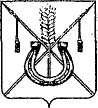 АДМИНИСТРАЦИЯ КОРЕНОВСКОГО ГОРОДСКОГО ПОСЕЛЕНИЯКОРЕНОВСКОГО РАЙОНАПОСТАНОВЛЕНИЕот 26.10.2020   		                                                  			  № 874г. КореновскОб утверждении ежегодного плана проведения плановыхпроверок юридических лиц индивидуальных предпринимателей администрации Кореновского городского поселенияКореновского района на 2021 годВ соответствии с Федеральным законом от 26 декабря 2008 года                            № 294-ФЗ РФ «О защите прав юридических лиц и индивидуальных предпринимателей при осуществлении государственного контроля (надзора) и муниципального контроля», Законом Краснодарского края от 4 марта 2015 года № 3126-КЗ «О порядке осуществления органом местного самоуправления муниципального земельного контроля на территории Краснодарского края», в целях реализации полномочий по осуществлению муниципального земельного контроля на территории Кореновского городского поселения Кореновского района, администрация Кореновского городского поселения Кореновского района, п о с т а н о в л я е т:1. Утвердить ежегодный план проведения плановых проверок юридических лиц и индивидуальных предпринимателей администрации Кореновского городского поселения Кореновского района на 2021 год (прилагается).2. Общему отделу администрации Кореновского городского поселения Кореновского района (Питиримова) обеспечить размещение настоящего постановления на официальном сайте администрации Кореновского городского поселения Кореновского района в информационно-телекоммуникационной сети «Интернет».3. Контроль за выполнением настоящего постановления возложить на   заместителя главы Кореновского городского поселения Кореновского                   района, начальника отдела по гражданской обороне и чрезвычайным    ситуациям С.Г. Чепурного.4. Постановление вступает в силу после его подписания.ГлаваКореновского городского поселенияКореновского района                                                                           М.О. ШутылевПЛАНпроведения плановых проверок юридических лиц и индивидуальных предпринимателей на 2021 годНачальник отдела имущественных и земельных отношений администрации Кореновского городского поселения Кореновского района			                                                                                                                                           Г.Н. АндрееваПРИЛОЖЕНИЕ УТВЕРЖДЕНпостановлением администрацииКореновского городского поселенияКореновского районаот 26.10.2020 № 874Наименование проверяемого лица (ЮЛ, ИП, ОГВ, ФИО должностного лица), деятельность которого подлежит проверке АдресаАдресаАдресаОсновной государственный регистрационный номер (ОГРН)
(не более 15 символов)Идентификационный номер налогоплательщика (ИНН)
(не более 12 символов)Цель проведения проверкиОснование проведения проверкиОснование проведения проверкиОснование проведения проверкиОснование проведения проверкиДата начала проведения проверки (ДД.ММ.ГГГГ, порядковый номер месяца,
название месяца на русском языке в Им.падеже)Срок проведения плановой проверкиСрок проведения плановой проверкиФорма проведения проверки
(документарная, выездная, документарная и выездная)Наименование органа 
государственного контроля (надзора),  органа муниципального контроля,
с которым проверка проводится совместноИнформация о постановлении о назначении административного назначения или решении о приостановлении и (или) аннулировании лицензииИнформация о постановлении о назначении административного назначения или решении о приостановлении и (или) аннулировании лицензииИнформация о постановлении о назначении административного назначения или решении о приостановлении и (или) аннулировании лицензииИнформация о присвоении деятельности юридического лица (ЮЛ) и индивидуального предпринимателя (ИП) определенной категории риска, определенного класса (категории опасности), об отнесении объекта государственного контроля (надзора) к определенной категории риска, определенному классу (категории) опасности (Чрезвычайно высокий риск(1 класс) Высокий риск (2 класс) Значительный риск (3 класс) Средний риск (4 класс) Умеренный риск (5 класс) Низкий риск (6 класс0 Наименование проверяемого лица (ЮЛ, ИП, ОГВ, ФИО должностного лица), деятельность которого подлежит проверке место (места) нахождения (ЮЛ,ОГВ,ФИО должностного лица)место (места) фактического осуществления деятельности юридического лица (ЮЛ), индивидуального предпринимателя (ИП)места нахождения объектовОсновной государственный регистрационный номер (ОГРН)
(не более 15 символов)Идентификационный номер налогоплательщика (ИНН)
(не более 12 символов)Цель проведения проверкидата государственной регистрации юридического лица (ЮЛ),
индивидуального предпринимателя (ИП)
(ДД.ММ.ГГГГ)дата окончания последней проверки
(ДД.ММ.ГГГГ)дата начала осуществления
юридическим лицом (ЮЛ),  индивидуальным предпринимателем (ИП)
деятельности в соответствии с представленным уведомлением о начале деятельности
(ДД.ММ.ГГГГ)иные основания в соответствии
с федеральным закономДата начала проведения проверки (ДД.ММ.ГГГГ, порядковый номер месяца,
название месяца на русском языке в Им.падеже)рабочих днейрабочих часов
(для МСП и МКП)Форма проведения проверки
(документарная, выездная, документарная и выездная)Наименование органа 
государственного контроля (надзора),  органа муниципального контроля,
с которым проверка проводится совместноПостановление о назначении административного назначения
или решении о приостановлении и (или) аннулировании лицензииДата вступления в законную силу
(ДД.ММ.ГГГГ)Дата окончания проведения проверки,
по результатам которой они были приняты
(ДД.ММ.ГГГГ)Информация о присвоении деятельности юридического лица (ЮЛ) и индивидуального предпринимателя (ИП) определенной категории риска, определенного класса (категории опасности), об отнесении объекта государственного контроля (надзора) к определенной категории риска, определенному классу (категории) опасности (Чрезвычайно высокий риск(1 класс) Высокий риск (2 класс) Значительный риск (3 класс) Средний риск (4 класс) Умеренный риск (5 класс) Низкий риск (6 класс0 1234567891011121314151617181920Федеральное государственное унитарное предприятие "Кореновское"  Краснодарского научно-исследоваткльского института сельского хозяйства имени П.П. Лукьяненко3531871, край Краснодарский, город Кореновск, улица Запорожская, 1 АКрай Краснодарский, город Кореновск улица Запорожская, 1 А кадастровый номер 23:12:0601047:421022304011322 2335004339Муниципальный земельный контроль, Федеральный закон от 6 октября 2003 года №131-ФЗ "Об общих принципах организации местного самоуправления в Российской Федерации"15.10.200220.05.202150Документарная и выезднаяАдминистрацияКореновского городского поселения Кореновского районаАкционерное общество "Кореновсксахар"353183, Краснодарский край, Кореновский район, город Кореновск, улица Коммунистическая, дом 7Край Краснодарский Кореновский район, город Кореновск, улица Коммунистическая, дом 7, кадастровый номер 23:12:0601042:8311623750542252373011986Муниципальный земельный контроль, Федеральный закон от 6 октября 2003 года №131-ФЗ "Об общих принципах организации местного самоуправления в Российской Федерации"25.11.201603.08.202150Документарная и выезднаяАдминистрацияКореновского городскогопоселения Кореновского района